ZAŁĄCZNIK NR 2 DO REGULAMINU UDZIELANIA POŻYCZEK PRZEZ LESZCZYŃSKIE CENTRUM BIZNESU SP. Z O.O.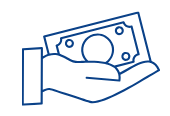 BIZNESPLANINFORMACJA OPISOWA NA TEMAT REALIZOWANEGO PRZEDSIĘWZIĘCIAKwalifikacje Wnioskodawcy/osób zarządzających/kluczowych pracownikówOpis prowadzonej działalności gospodarczejAnaliza rynku/ znajomość branżyPlan promocji przedsiębiorstwa         …………………………………….             (podpis i pieczątka osoby upoważnionej                                  do reprezentowania Wnioskodawcy)WykształcenieUkończone kursy, szkoleniaDoświadczenie zawodoweOpis innych źródeł wiedzy nt. branży, w której będzie działać firma, rynku na którym będzie działaćOferowane usługi lub produktyJak będzie prowadzona działalność (we własnym lokalu, u klienta, stacjonarnie, internetowo, wykonywanie poszczególnych czynności, do kogo kierowana oferta)Wymogi, jakie należy spełnić, aby prowadzić daną działalność (lokal, urządzenia, maszyny, kwalifikacje)Opis rynku, na którym będzie funkcjonowała firma (wskazanie obszaru działalności firmy, charakterystyka klientów, analiza wielkości potencjalnego popytu, charakterystyka oczekiwań klientów, sezonowość, sposób sprzedaży planowanych produktów/ usług, perspektywy rozwoju branży w kolejnych latach, inne istotne informacje)Opis konkurencji (w stosunku do istniejących podmiotów o podobnym profilu, w jaki sposób firma wyróżni się względem konkurencji, przewaga konkurencyjna)Plan promocji przedsiębiorstwa, plan dotarcia i pozyskania klientów (rodzaje planowanej reklamy i uzasadnienie ich wyboru)